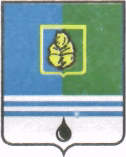 ПОСТАНОВЛЕНИЕАДМИНИСТРАЦИИ  ГОРОДА  КОГАЛЫМАХанты-Мансийского автономного округа - ЮгрыОт «22»  января  2016 г.                                                                       №128О внесении измененийв постановление Администрациигорода Когалымаот 24.10.2014 №2669В соответствии с Федеральным законам от 06.10.2003 №131-ФЗ               «Об общих принципах организации местного самоуправления в Российской Федерации», Уставом города Когалыма, рассмотрев предписание Службы жилищного и строительного надзора Ханты-Мансийского автономного округа – Югры от 04.12.2015 №22/15 об устранении нарушений законодательства о градостроительной деятельности:1. В постановление Администрации города Когалыма от 24.10.2014 №2669 «Об утверждении Административного регламента предоставления муниципальной услуги «Выдача разрешения на ввод объекта в эксплуатацию при осуществлении строительства, реконструкции объекта капитального строительства, расположенного на территории города Когалыма» (далее – постановление) внести  следующие изменения:1.1. Подпункты 2.6.1.2, 2.6.1.3, 2.6.1.4 пункта 2.6.1 раздела 2 приложения к постановлению исключить;1.2. В подпункте 2.6.2  раздела 2 приложения к постановлению цифры «2.6.1.2, 2.6.1.4» исключить;1.3. В подпункте 2.6.4 раздела 2 приложения к постановлению цифры «2.6.1.3» исключить;1.4. В абзаце шестом пункта 3.3 раздела 3 приложения к постановлению цифры «2.6.1.3» исключить.2. Отделу архитектуры и градостроительства Администрации города Когалыма (В.С.Лаишевцев) направить в юридическое управление Администрации города Когалыма текст постановления, его реквизиты, сведения об источнике официального опубликования в порядке и сроки, предусмотренные распоряжением Администрации города Когалыма                       от 19.06.2013 №149-р «О мерах по формированию регистра муниципальных нормативных правовых актов Ханты-Мансийского автономного                     округа - Югры» для дальнейшего направления в Управление государственной регистрации нормативных правовых актов Аппарата Губернатора                  Ханты-Мансийского автономного округа – Югры.3. Опубликовать настоящее постановление и приложение к нему в печатном издании и разместить на официальном сайте Администрации города Когалыма в сети Интернет (www.admkogalym.ru).4. Контроль за исполнением постановления возложить на первого заместителя главы города Когалыма Р.Я.ЯремаГлава 	города Когалыма                                                        Н.Н.ПальчиковСогласовано:зам.